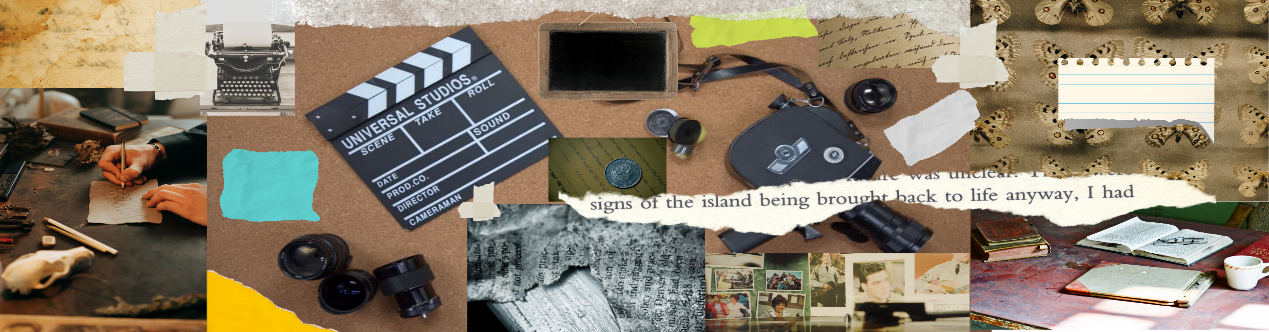 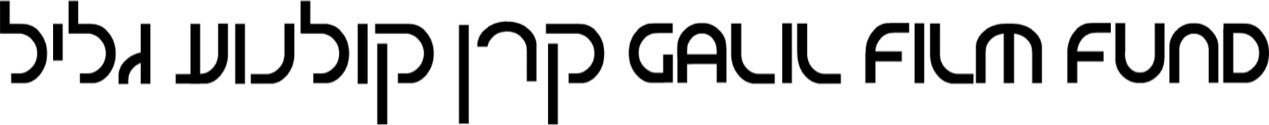 הצהרת זכויותאני הח"מ, מצהיר בזאת כי:מוקנות לי מלוא הזכויות הנדרשות לצורך הפקתו של הסרט ____________ שהוגש במסגרת בקשת תמיכה לקרן קולנוע גליל בתאריך__________ לרבות זכויות השימוש בחומרים הארכיוניים. מוקנות לי מלוא זכות השימוש או זכות רישיון לעשות שימוש בכול אלו בהפקת הסרט, ולא ידוע לי על כל תביעות או דרישות של צד ג' העלולות לעכב או למנוע את הפקתו של הסרט. כל הפרטים שמסרתי לקרן בטופס הגשת בקשת התמיכה בהפקת הסרט באתר האינטרנט של הקרן, ובנספחים המצורפים לטופס ההגשה, מלאים ונכונים.ולראיה באתי על החתום:שם ושם משפחה/ שם חברת ההפקה:______________*במקרה של חברת הפקה יש לחתום בחתימת יד של בעלי זכות החתימה ובחותמת החברה.מספר ת.ז / ח.פ:_________________כתובת דוא"ל:____________________מספר טלפון:______________תאריך:___________________חתימה:___________________